ADDITIONAL FILE 16: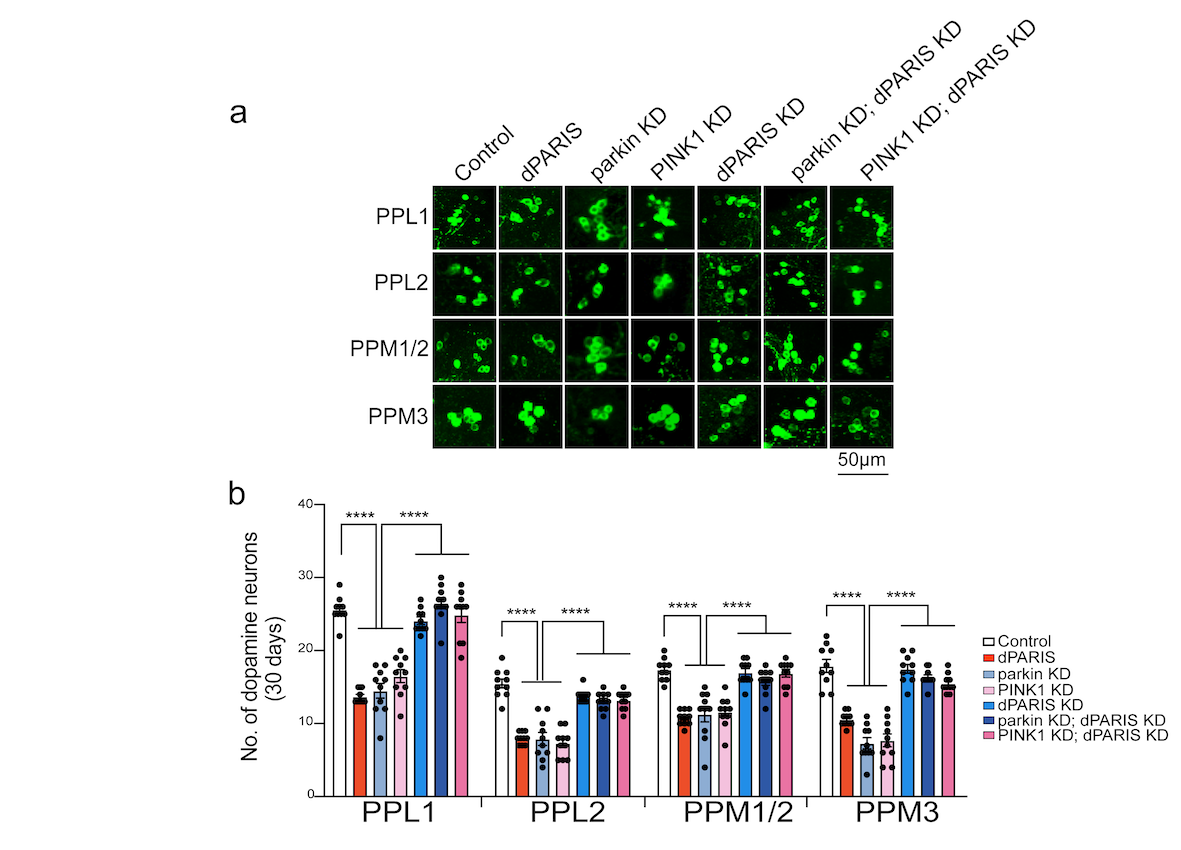 Figure S6. Dopaminergic neurotoxicity resulting from reduced parkin or PINK1 activity prevented under conditions of dPARIS knockdown. (a) Representative confocal images of DA neurons in PPL1, PPL2, PPM1/2, and PPM3 DA neuron clusters in the indicated genotypes 30 days post eclosion, Scale 50 m. (b) Quantification of DA neuron number in PPL1, PPL2, PPM1/2, and PPM3 clusters at 30 days of age. N=10 flies per indicated genotype. TH-Gal4/+ flies served as control. Quantitative data = mean  SEM. One-way ANOVA ****p < 0.0001. (TIFF)